FV pracoval v duchu svých organizačních zásad převážně formou elektronické komunikace, podklady k jednání zjišťoval na úřadě Obce Psáry nebo v budově ZŠ, případně elektronicky.Dne 10.6. FV provedl kontrolu hospodaření ZŠ a MŠ Psáry za období duben až květen, při které nenalezl žádné závažné nedostatky. Dále dne 10.6. FV provedl kontrolu hospodaření Obce Psáry za období duben až květen, při které nenalezl žádné nedostatky. Dále byl seznámen se stavem pohledávek po splatnosti. Stav pohledávek obce období 2012 a starší je uspokojivý, stav pohledávek za rok 2013 se též zlepšil. Problémem zůstává pohledávka za BD Tábor a Senior Domem Jesenice, dále problém nájmu jednoho obecního bytu bude řešen právní cestou.Na svém jednání dne 10.6. FV projednával tyto body:Cash FlowStav CF k 31.5. činil +13.167 tKč. FV je seznámen s programem ZO, který vytyčí směr, jaká bude strategie na příští období.Podněty Dr. PeroutkyFV se seznámil se zdrojovými poklady pro udělení odměn za stěhování školky v roce 2007. FV nemá potřebu do této věci aktivně vstupovat. Dále se opětovně zabýval nájmem za sběrný dvůr, kde je podle FV jednoznačně stanovený zvlášť nájem za pronájem budovy (780 Kč/měs) a pozemků (4.720 Kč/měs).Záměry do budoucna FV je připraven spolupracovat s vedením obce na tvorbě podpůrných dokumentů Směrnice o poskytování dotací – na vzorové smlouvě a vzorovém formuláři. Nemá však zatím zpětnou vazbu o stavu Směrnice samotné.       ing. Antonín Rakpředseda finančního výboru Obec Psáry a Dolní Jirčany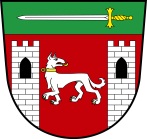 